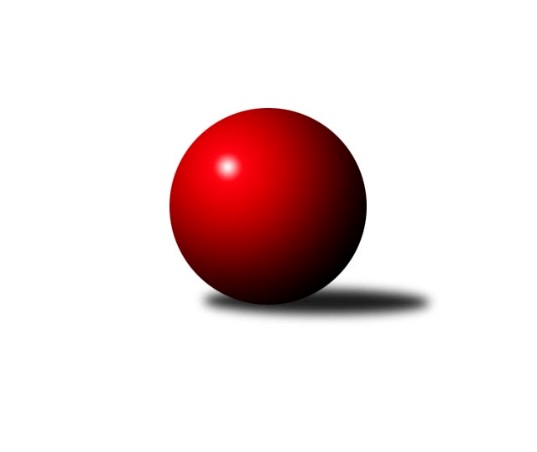 Č.17Ročník 2021/2022	25.2.2022Nejlepšího výkonu v tomto kole: 2524 dosáhlo družstvo: TJ Fezko Strakonice AOP Strakonice a Písek 2021/2022Výsledky 17. kolaSouhrnný přehled výsledků:TJ Fezko Strakonice B	- TJ Fezko Strakonice C	6:2	2330:2145	8.0:4.0	24.2.TJ Fezko Strakonice A	- TJ Blatná D	6:2	2524:2457	8.0:4.0	25.2.Tabulka družstev:	1.	TJ Fezko Strakonice A	14	14	0	0	88.0 : 24.0 	112.0 : 56.0 	 2447	28	2.	TJ Fezko Strakonice B	13	6	1	6	48.0 : 56.0 	74.5 : 81.5 	 2298	13	3.	TJ Sokol Písek B	13	6	0	7	52.0 : 52.0 	76.0 : 80.0 	 2264	12	4.	TJ Blatná D	13	5	1	7	46.0 : 58.0 	75.5 : 80.5 	 2288	11	5.	TJ Fezko Strakonice C	13	0	2	11	30.0 : 74.0 	58.0 : 98.0 	 2085	2Podrobné výsledky kola:	 TJ Fezko Strakonice B	2330	6:2	2145	TJ Fezko Strakonice C	Matyáš Hejpetr	 	 193 	 207 		400 	 0:2 	 428 	 	210 	 218		Karel Palán	Milada Pirožeková	 	 196 	 198 		394 	 2:0 	 340 	 	166 	 174		Josef Herzig	Libor Hejpetr	 	 187 	 191 		378 	 2:0 	 273 	 	135 	 138		Zdeněk Zárybnický	David Trobl	 	 200 	 209 		409 	 2:0 	 340 	 	173 	 167		Jaroslav Petráň	Václav Kalous	 	 155 	 190 		345 	 1:1 	 380 	 	194 	 186		Jiří Maťátko	Jiří Linhart	 	 188 	 216 		404 	 1:1 	 384 	 	198 	 186		Vladimír Falcrozhodčí:  Vedoucí družstevNejlepší výkon utkání: 428 - Karel Palán	 TJ Fezko Strakonice A	2524	6:2	2457	TJ Blatná D	Václav Poklop	 	 213 	 216 		429 	 2:0 	 420 	 	208 	 212		Ondřej Skolek	Petr Švec	 	 193 	 213 		406 	 1:1 	 403 	 	195 	 208		František Nesveda	Hana Kyrianová	 	 211 	 220 		431 	 1:1 	 382 	 	219 	 163		Josef Kohout	Karel Filek	 	 215 	 214 		429 	 2:0 	 407 	 	212 	 195		Karel Koubek	Martin Krajčo	 	 200 	 207 		407 	 1:1 	 410 	 	189 	 221		Luboš Skuhravý	Pavel Poklop	 	 201 	 221 		422 	 1:1 	 435 	 	191 	 244		Rostislav Novýrozhodčí: ValhodaNejlepší výkon utkání: 435 - Rostislav NovýPořadí jednotlivců:	jméno hráče	družstvo	celkem	plné	dorážka	chyby	poměr kuž.	Maximum	1.	Luboš Skuhravý 	TJ Blatná D	436.00	297.5	138.5	6.1	2/3	(488)	2.	Josef Navrátil 	TJ Blatná D	430.13	302.4	127.8	6.8	2/3	(464)	3.	Karel Filek 	TJ Fezko Strakonice A	424.56	294.3	130.3	4.9	3/3	(471)	4.	Richard Zelinka 	TJ Fezko Strakonice A	415.81	287.9	127.9	6.5	3/3	(481)	5.	Jaroslav Pýcha 	TJ Blatná D	415.78	289.9	125.9	7.1	3/3	(453)	6.	Petr Švec 	TJ Fezko Strakonice A	414.19	293.9	120.3	9.5	3/3	(474)	7.	Martin Krajčo 	TJ Fezko Strakonice A	413.98	287.5	126.5	7.3	3/3	(453)	8.	Rostislav Nový 	TJ Blatná D	411.33	296.5	114.8	12.0	2/3	(435)	9.	Pavel Sitter 	TJ Sokol Písek B	407.22	286.1	121.1	9.3	3/3	(458)	10.	Marie Lukešová 	TJ Sokol Písek B	406.44	279.8	126.7	7.2	3/3	(427)	11.	Václav Valhoda 	TJ Fezko Strakonice A	404.42	278.6	125.8	7.1	3/3	(461)	12.	Libor Hejpetr 	TJ Fezko Strakonice B	401.70	282.4	119.3	10.5	3/3	(446)	13.	Hana Kyrianová 	TJ Fezko Strakonice A	401.43	280.5	120.9	10.2	2/3	(431)	14.	Pavel Poklop 	TJ Fezko Strakonice A	399.75	278.2	121.6	10.0	3/3	(464)	15.	Bohuslava Říhová 	TJ Blatná D	396.50	282.0	114.5	11.5	2/3	(417)	16.	Miroslav Kocour 	TJ Fezko Strakonice C	394.67	275.7	119.0	8.8	3/3	(442)	17.	Zdeněk Valdman 	TJ Fezko Strakonice A	394.27	283.2	111.0	7.6	3/3	(432)	18.	Václav Kalous 	TJ Fezko Strakonice B	391.58	277.2	114.4	8.8	3/3	(442)	19.	Iva Švejcarová 	TJ Sokol Písek B	391.14	279.5	111.6	10.6	3/3	(428)	20.	Karel Palán 	TJ Fezko Strakonice C	388.93	269.7	119.2	8.8	3/3	(462)	21.	Jaroslav Petráň 	TJ Fezko Strakonice C	388.28	276.8	111.5	10.9	3/3	(440)	22.	Jan Vaňata 	TJ Sokol Písek B	386.50	280.8	105.8	8.3	2/3	(393)	23.	Jiří Linhart 	TJ Fezko Strakonice B	385.13	274.0	111.1	10.9	3/3	(422)	24.	Matyáš Hejpetr 	TJ Fezko Strakonice B	384.63	277.5	107.2	11.8	3/3	(426)	25.	Jiří Maťátko 	TJ Fezko Strakonice C	384.33	268.8	115.5	10.1	3/3	(450)	26.	Karel Koubek 	TJ Blatná D	383.92	278.3	105.7	12.7	3/3	(435)	27.	Martina Bendasová 	TJ Sokol Písek B	383.75	278.1	105.7	11.7	3/3	(415)	28.	František Nesveda 	TJ Blatná D	378.80	265.9	112.9	10.5	3/3	(425)	29.	Milada Pirožeková 	TJ Fezko Strakonice B	375.96	277.8	98.1	11.6	3/3	(400)	30.	David Trobl 	TJ Fezko Strakonice B	372.92	264.3	108.7	12.0	3/3	(425)	31.	Miroslav Procházka 	TJ Sokol Písek B	372.84	272.0	100.8	13.0	3/3	(418)	32.	Petra Prýmasová 	TJ Blatná D	371.83	266.7	105.2	8.8	3/3	(407)	33.	Ondřej Skolek 	TJ Blatná D	367.69	267.6	100.1	15.3	3/3	(420)	34.	Adriana Němcová 	TJ Fezko Strakonice B	365.75	272.4	93.4	15.9	2/3	(440)	35.	Josef Kohout 	TJ Blatná D	364.36	267.6	96.8	15.3	3/3	(411)	36.	Olga Procházková 	TJ Sokol Písek B	358.17	262.6	95.6	11.9	3/3	(387)	37.	Zlatuše Hofmanová 	TJ Sokol Písek B	349.50	256.3	93.3	13.3	2/3	(362)	38.	Vladimír Falc 	TJ Fezko Strakonice C	334.79	253.8	81.0	18.5	3/3	(391)	39.	Zdeněk Zárybnický 	TJ Fezko Strakonice C	331.22	237.0	94.2	17.3	2/3	(359)	40.	Josef Herzig 	TJ Fezko Strakonice C	327.94	242.1	85.8	18.3	2/3	(373)		Václav Poklop 	TJ Fezko Strakonice A	394.50	267.5	127.0	11.5	1/3	(429)		Jaroslav Holfeld 	TJ Fezko Strakonice B	376.50	275.0	101.5	15.0	1/3	(407)		Zuzana Koubová 	TJ Fezko Strakonice C	327.50	238.5	89.0	19.0	1/3	(355)		Eva Konzalová 	TJ Blatná D	315.00	235.0	80.0	20.0	1/3	(331)		Marcela Kalesová 	TJ Fezko Strakonice B	282.00	229.0	53.0	36.0	1/3	(282)		Jiří Votýpka 	TJ Sokol Písek B	265.00	198.0	67.0	31.0	1/3	(265)Sportovně technické informace:Starty náhradníků:registrační číslo	jméno a příjmení 	datum startu 	družstvo	číslo startu
Hráči dopsaní na soupisku:registrační číslo	jméno a příjmení 	datum startu 	družstvo	Program dalšího kola:18. kolo2.3.2022	st	17:00	TJ Blatná D - TJ Fezko Strakonice B	3.3.2022	čt	16:00	TJ Fezko Strakonice C - TJ Sokol Písek B				-- volný los -- - TJ Fezko Strakonice A	Nejlepší šestka kola - absolutněNejlepší šestka kola - absolutněNejlepší šestka kola - absolutněNejlepší šestka kola - absolutněNejlepší šestka kola - dle průměru kuželenNejlepší šestka kola - dle průměru kuželenNejlepší šestka kola - dle průměru kuželenNejlepší šestka kola - dle průměru kuželenNejlepší šestka kola - dle průměru kuželenPočetJménoNázev týmuVýkonPočetJménoNázev týmuPrůměr (%)Výkon3xRostislav NovýBlatná D4352xRostislav NovýBlatná D110.14354xHana KyrianováFezko A4314xHana KyrianováFezko A109.094318xKarel FilekFezko A4298xKarel FilekFezko A108.584291xVáclav PoklopFezko A4291xVáclav PoklopFezko A108.584297xKarel PalánFezko C4288xKarel PalánFezko C108.334284xPavel PoklopFezko A4224xPavel PoklopFezko A106.81422